Lesson 4.02 Assessment KeyVirtual BusinessSelect 5 of the “need to know” terms we covered in this lesson and provide a definition, in your own words, and a graphical representation of the term. (sample provided) Answers will vary.Choose three of the 13 account concepts that were introduced and explain each concept in your own words. Answers will vary.The accounting equation must always remain ________________ (high, stable, balanced, or visible). Which word most correctly fits in the blank?Correctly set up a chart of accounts for a new company based on the given account titles. Every other one is in blue to help identify the account titles. Cash		Owner’s Capital	Rent Expense	Sales		Owner’s DrawingSupplies	Accounts Payable- XYZ Company	    Accounts Receivable Northern PressAdvertising Expense	Prepaid Insurance		Accounts Receivable- YellowboxAccounts Payable- Shirts a GoGo		UtilitiesTermDefinitionGraphical RepresentationIn‐House Billing                Companies handle their own billing and receiving and do not hire a company to handle it for them.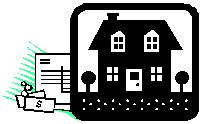 Concept NameOwn WordsAsset#Liability#Owner’s Equity#Revenue#Expense#Cash110Accounts Payable-Shirts a GoGo210Owner’s Capital310Sales410Advertising Expense510Accounts Receivable- Norther Press120Accounts Payable- XYZ Company220Owner’s Drawing320Rent Expense520Accounts Receivable- Yellowbox130Prepaid Insurance140Supplies150